AFULA symposium  (Israel) 2022Re:  Invitation to Submit Proposal for Sculptures at the 1thInternational Sculpture Symposium – 2022This very special event hosts sculptures from Israel and all over the world.Artists stay at Afula city for some 19 days and sculpt their creations in the open air. Local stone is provided on site and is the centerpiece of the event.The Municipality is currently preparing for its upcoming Symposium which is planned to take place between the 10th  of July and the 28th of July 2022, and hereby invites sculptors from Israel and abroad to submit their proposals for sculptures to be executed at the Symposium. Please find attached the terms and conditions of participation.Theme:The city of Afula, which was founded in 1925, is located in the north of Israel and in the center of the Jezreel Valley, which was a center for many cultures in the past of the Land of Israel. The settlement in the Afula area has existed for thousands of years.All the sculptures that will be sculpted at the symposium will be placed on the site that is currently used as a park, based on the route of the historic train that passed through the city and was built by the Ottoman Empire. This train connected many stations throughout the empire, including within the territory of Israel, Syria, Jordan and Saudi Arabia today.In various places along the park you can see the original track, which was left as evidence of the history of the place. The park is now bounded on its sides by residential buildings and a young population.The municipality wants to receive proposals that will be a visual attraction for passers-by in the park, and can be an attraction for all ages. Some of them can even be used for a game or photo next to the statue, sitting on it, etc. There is nothing in the writing to limit the artistic spirit and the main emphasis is on a sculpture that produces interest in the best way in the public space.We are asking you to submit 1 proposal or more(no limit), according to the following measurements:we will provide 2 -2.5 cubic meter max cuted stone, according to your model . Last day for proposal-    25.6.2022 20:00 pm.Sincerely,Adam Katz- producerMunicipality of AfulaInternational Sculpture SymposiumTerms and Conditions of Application for Participation in the 1stInternational Sculpture Symposium 2022Afula , IsraelA.  General1. The 1st international Sculpture Symposium will be held at Afula city during July 2022.2. Dates:Duration of sculptures’ stay in Afula  –  19 daysDate of arrival to Afula – approx- 10/9.7.2022Actual days of work -17Number of participants - 10 artists.Please make sure to design a sculpture that is not requiring more than 17 work days.3. Hereinafter in this document and its appendices, “the Municipality” shall mean the Afula Municipality.B.  Terms and Conditions for Submission of ApplicationWe invite you personally to participate in the Symposium and ask you to submit a Formal application to the Municipality, containing the following information:1. CV – in your CV please include previous participation in symposiums, special Exhibitions, etc. as well as current address, telephone, and e-mail.2. Images of your previous works including notation of current location.3. Sketches/models (no limit) of the proposed sculptures, in the spirit of above.Size: 1.5 to 2.5 cubic meter (max) cuted stone, according to your'e sketches/models.4. Each proposal must be accompanied by a title of the work and a short description of the underlying concept of the work. Application must note the dimensions (height, width and length) for each proposed sculpture.7. Participants Form is herein attached as Appendix A.8. All candidates please note that all of the sculptures will be placed in public places and should be accessible and safe for children.9. Choosing the participating sculptures: Based on the received sketches, an artisticSelection committee will choose the sculptures that will be made during the course of the1th symposium. The committee's decision is final and is not appealable.10. The proposal will be submitted on the PowerPoint presentation.C. Tools1. Sculptures shall come equipped with several units of discs (suitable forV220) including spare parts, suitable for work in lime Stone. a smallpneumatic hammer and personal sculpting tools as each participant sees fit and according to his needs.2. The   producer shall provide connections to electricity, air and water. Periodically, participating sculptors shall have the use of a crane to transfer stones. The producer will also provide a core drill (150 + 200+300 mm), sand blasting tank, drill bits (22/26/32/38/45 mm) and a stone fission set.If the artist wishes to incorporate additional materials - write exactly what is needed on the proposal.The proposal will be submitted on the PowerPoint presentation.4. The symposium management does not provide assistants.D.  Liability and Insurance1. Sculptors undertake to execute a sculpture on the basis of the submitted sketch Selected by the Artistic Selection Committee. Any sculpture failing to comply with the aforementioned undertaking, forfeits his or her entitlement to reimbursement of his or her expenses by the Municipality. The Municipality is entitled to terminate the work and participation of any sculptor deviating from the aforesaid undertaking2. The artist undertakes to insure himself for insurance throughout the period of stay in Israel:a) Personal health insurance and personal accident insurance for the participating sculptor;A section that includes the corona virus in insurance!b) Personal property / equipment insurance. - (optional).- Terms and conditions of the policies shall conform to those set forth in appendix B.E.  Ownership of Sculptures1. The Municipality shall ensure that the sculptures are placed in an appropriate Location, either in or outside the city, and shall attach to each sculpture so installed a sign bearing the name of sculptor.2. In the event that a sculpture executed by a sculptor constitutes a safety hazard, despite its approval by the Artistic Selection Committee, the Municipality shall have no obligation to place the sculpture as set forth in this paragraph.F.  Reimbursement of Expenses and LodgingRoom and food expenses of the participating sculpture in city, during the entire Symposium, shall be paid by the producer.All expenses beyond the mentioned, such as extension of stay, telephone calls, Special transportation expenses, etc., shall be paid by the sculptor. The Municipality shall pay a participating sculpture reimbursement sum of 13,300 ILS  (U.S $ according to the daily gate).Payment includes flight ticket and Corona checks. Corona checks on departure from Israel will be paid for by the municipality.G.  Submission and Dates of Application1. Applications including models and all required documents and information, Pursuant tothe above terms and conditions, should be sent by E-mail to the Following address:afula2022s@gmail.com until the 25/6/ 2022 20:00 pm.Proposals that will be received later than this date will not be considered.2. The conditions and terms herein should not be deemed as solicitation to participate In the Sculpture Symposium. Notification of the decisions of the Artistic Selection Committee shall be made in writing to selected sculptors.3. For further information, please contact Mr. Adam Katz, producer of thesymposium. Tel:  +972-52-9254970 or by email: afula2022s@gmail.comH. Corona virus1. You can read the guidelines of the Israeli Ministry of Health regarding all the guidelines on this site- https://corona.health.gov.il/en/abroad/arriving-foreign-nationals/2. In general, a foreign citizen arriving in Israel is required to:- Be vaccinated according to EU standards-Perform pre-flight checksAfter landing, virus checks are made at Tel Aviv Airport. The passenger must be in isolation until results are obtained or until after 24 hours from the moment of the test. The isolation will take place at the symposium accommodation.Your application is warmly appreciatedSincerely,Adam Katz- producerMunicipality of AfulaInternational Sculpture Symposium Appendix AAtt:Municipality of AfulaISRAELRe:   Proposal for SculptureI, the undersigned, Mr. / Ms.   ___________________________Date:                             _from                                                                                (complete address including country).Hereby submit my application to participate in the Sculpture Symposium, to be held in Afula in 2022.A. I hereby attach to my proposal the following:1. CV.2. Images of my previous sculpturesmodels of the proposals .Vaccinated / unvaccinated/ Holder of a recovery certificate        (mark) to corona virus As of 25.6.2022.Each model includes the title of the work and a short description of its underlying concept.B. I hereby am willing to representSymposium.(country name) at theC. I hereby undertake, during the 1th Sculpture Symposium, to execute only the sculpture selected by the Artistic Selection Committee based on the submitted sketch.D. I hereby confirm and agree that, to the extent that I deviate from theMentioned undertaking, the Symposium Administration may disqualify mySculpture and terminate my participation in the Symposium.  I also am aware and agree that, in this case, I shall have no right to receive any reimbursement of my expenses, as set forth in the Terms and Conditions of Participation, nor shall I have any claim or demand to receive a share in my expenses.  A copy of the sketch selected by the Selection Artistic Selection Committee shall constitute an integral part of my undertaking herein.E. I hereby undertake to appear and participate in the Sculpture Symposium, to The extent that my proposed sculpture is selected by the Artistic Selection Committee. I shall be entitled to inform the Municipality of my non-participation no later than 1.7.2022.F. I hereby accept all the terms and conditions set forth in the letter, signed   by the municipality, as an invitation to submit proposals.G. My undertakings herein shall be in effect only on the condition that one of the Sketches Isubmit herein is selected for participation by the artistic selection Committee.Sincerely,(Date)                               (First and Last name)                             (Signature).Pictures from the sculpture installation site for Photoshop For those who are interested ...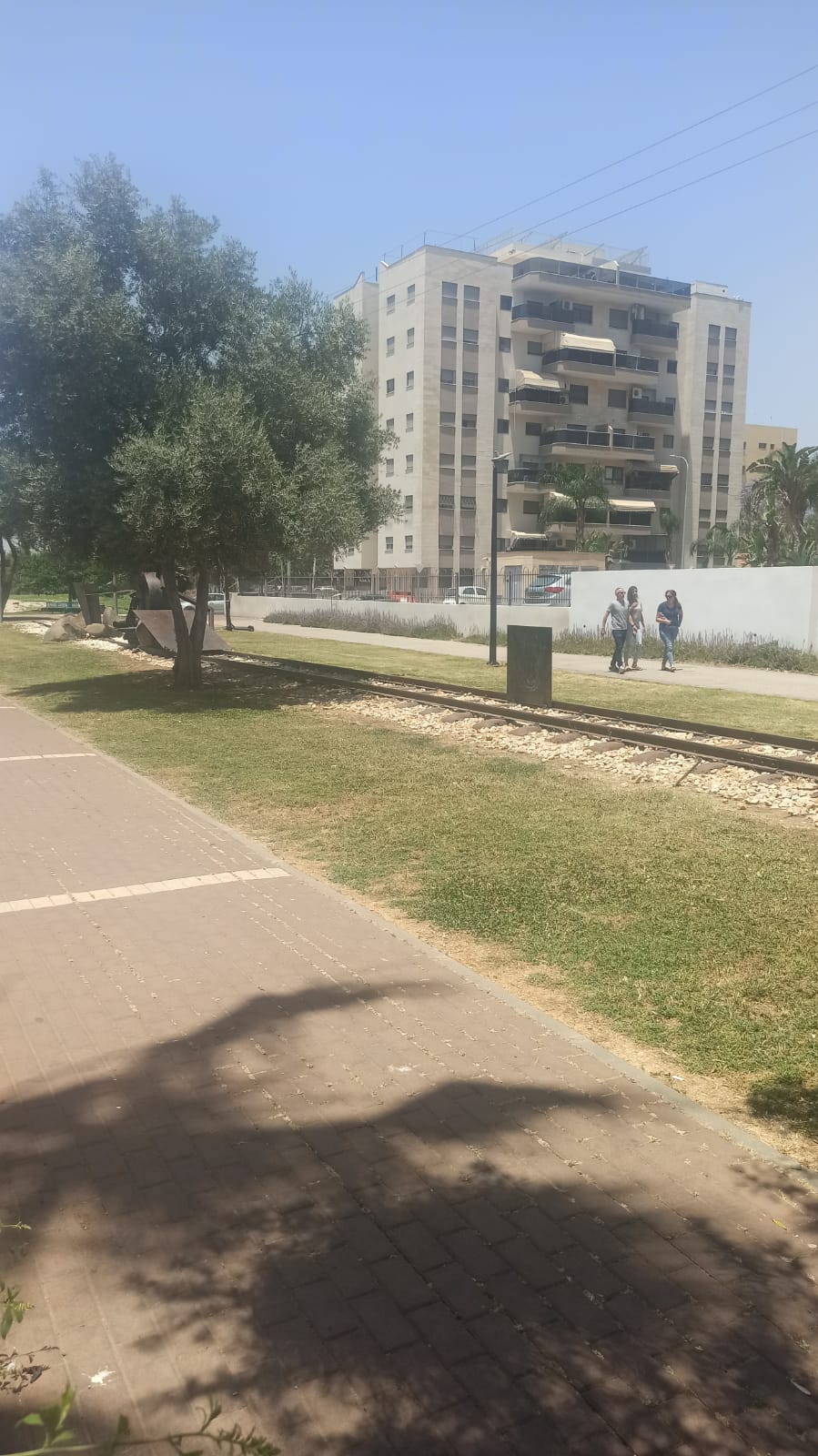 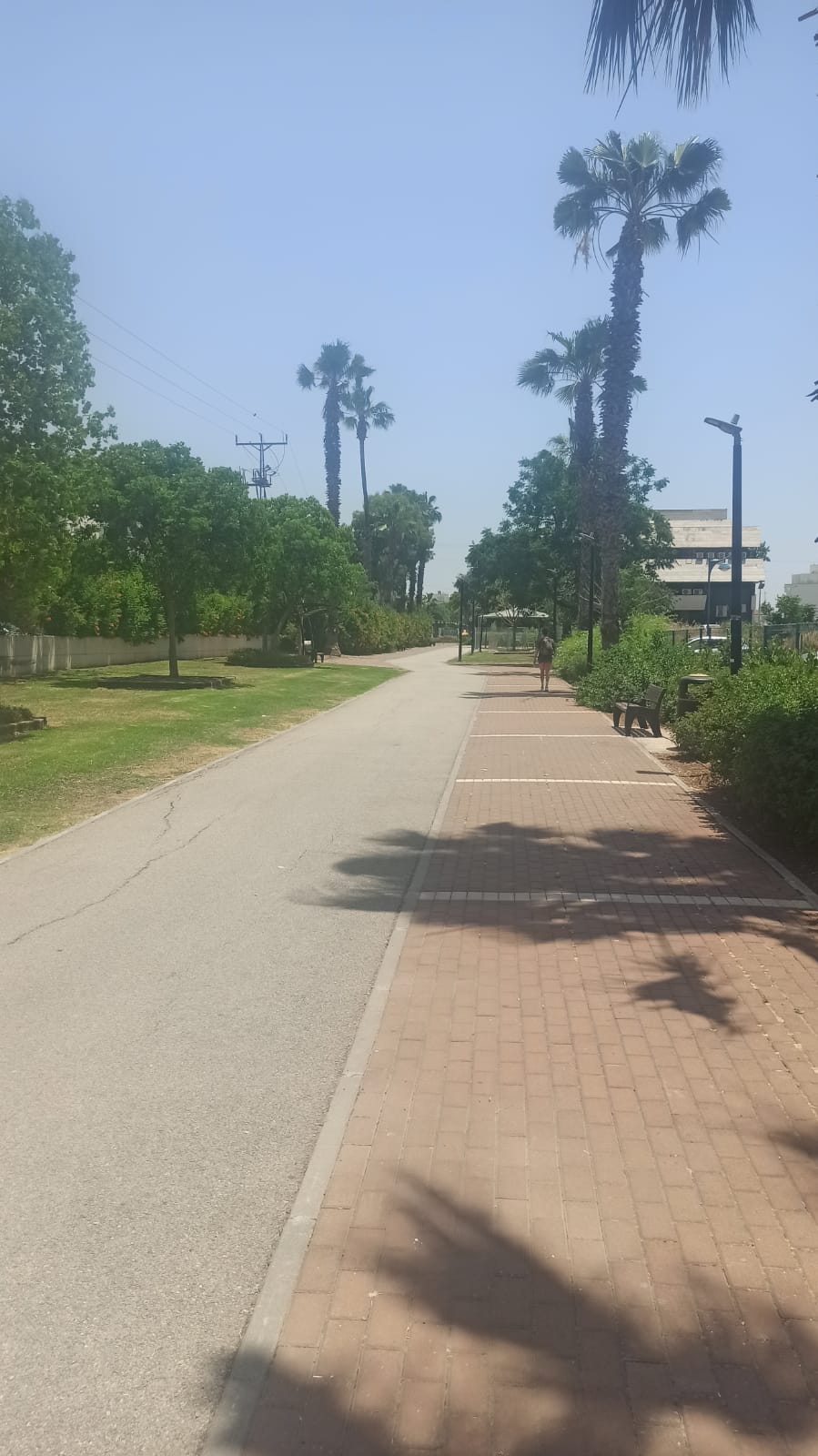 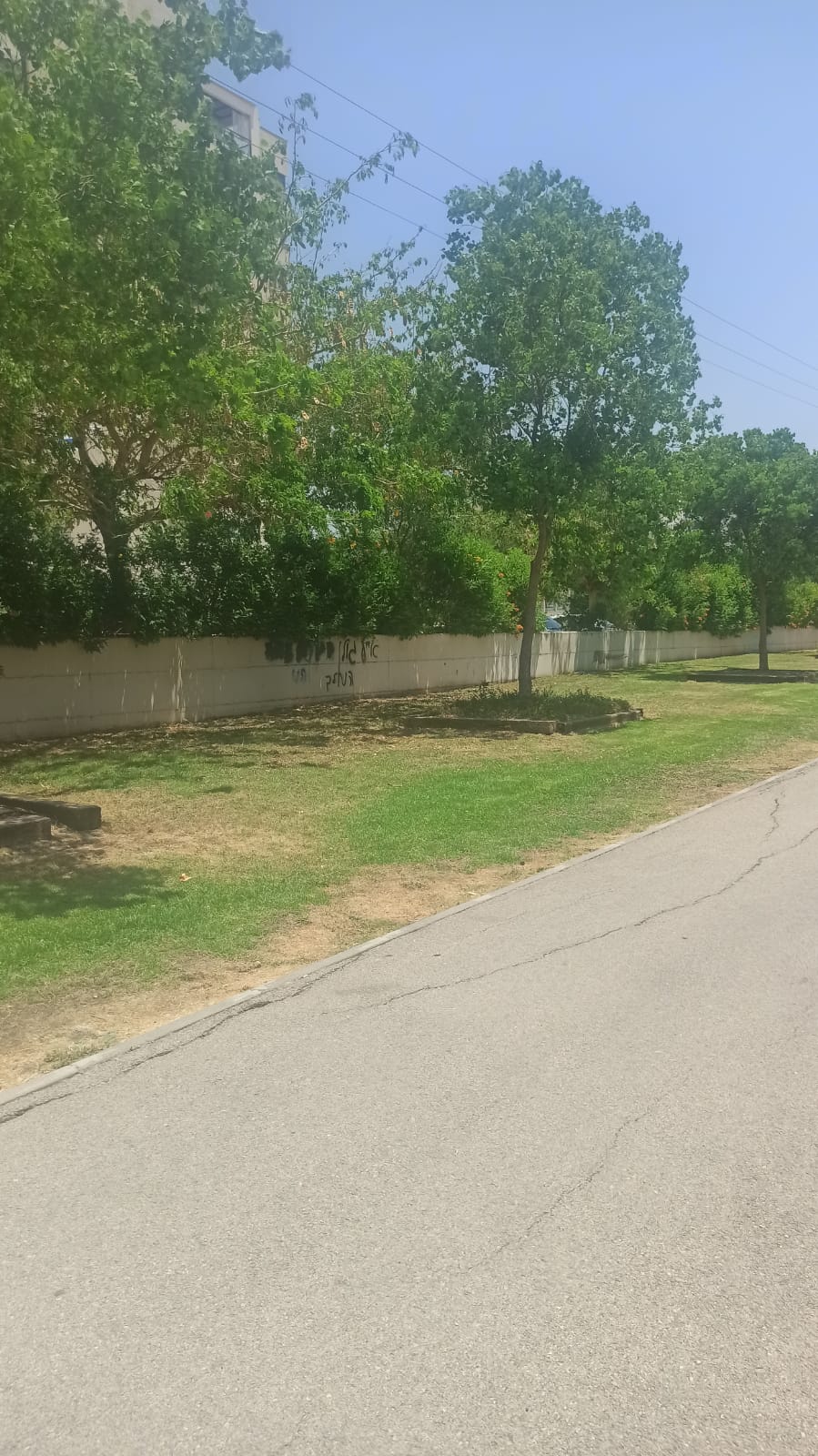 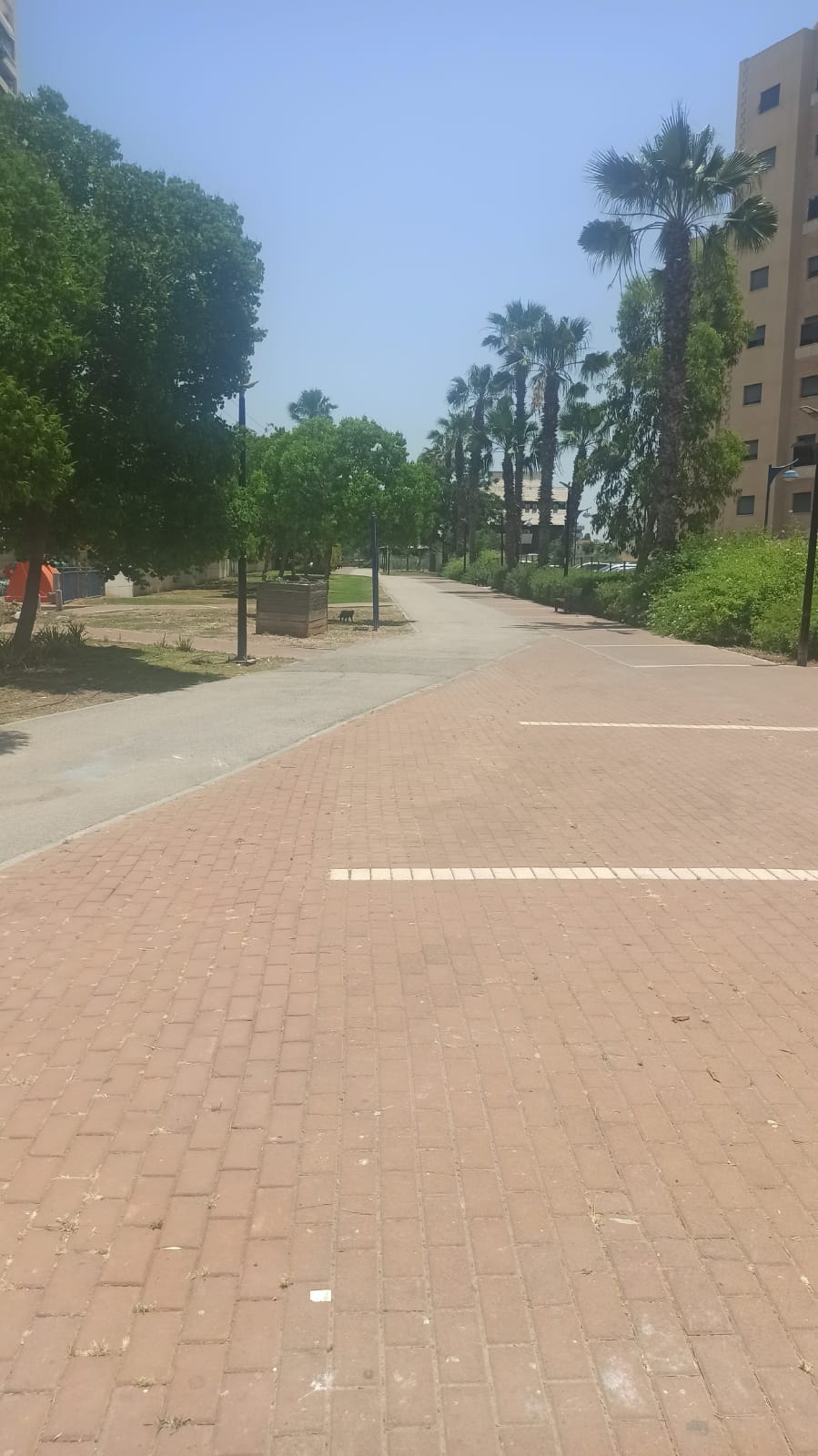 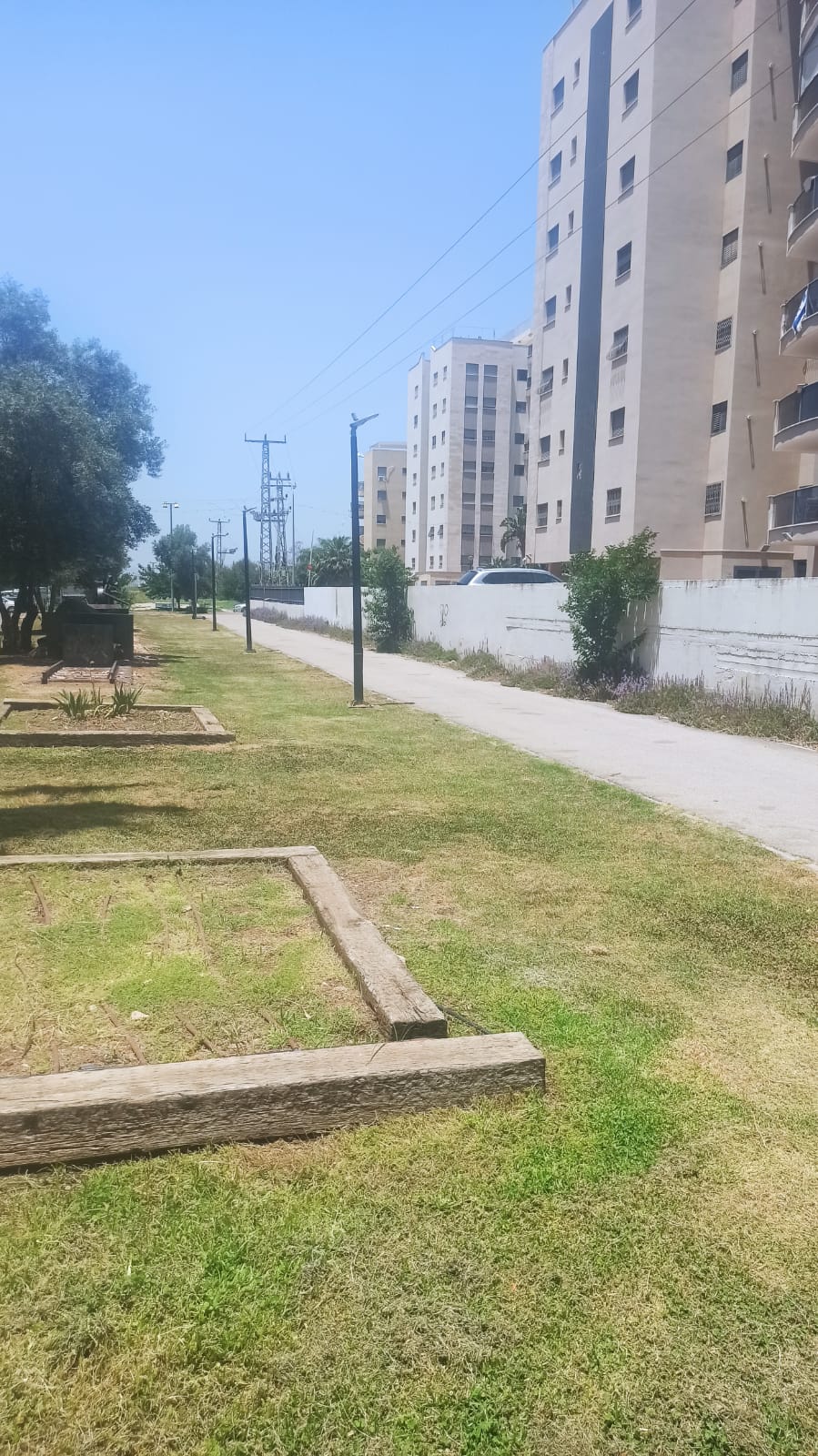 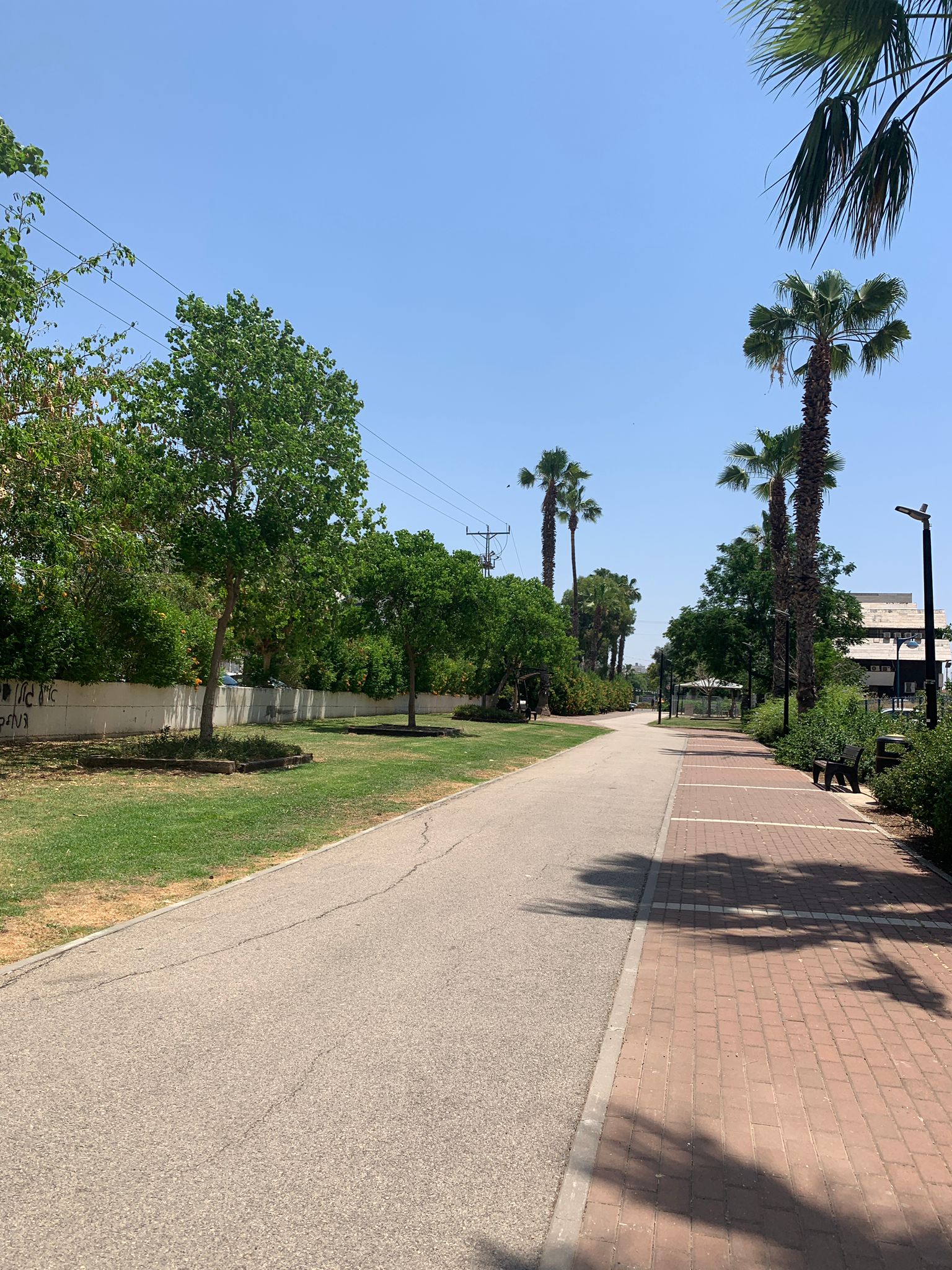 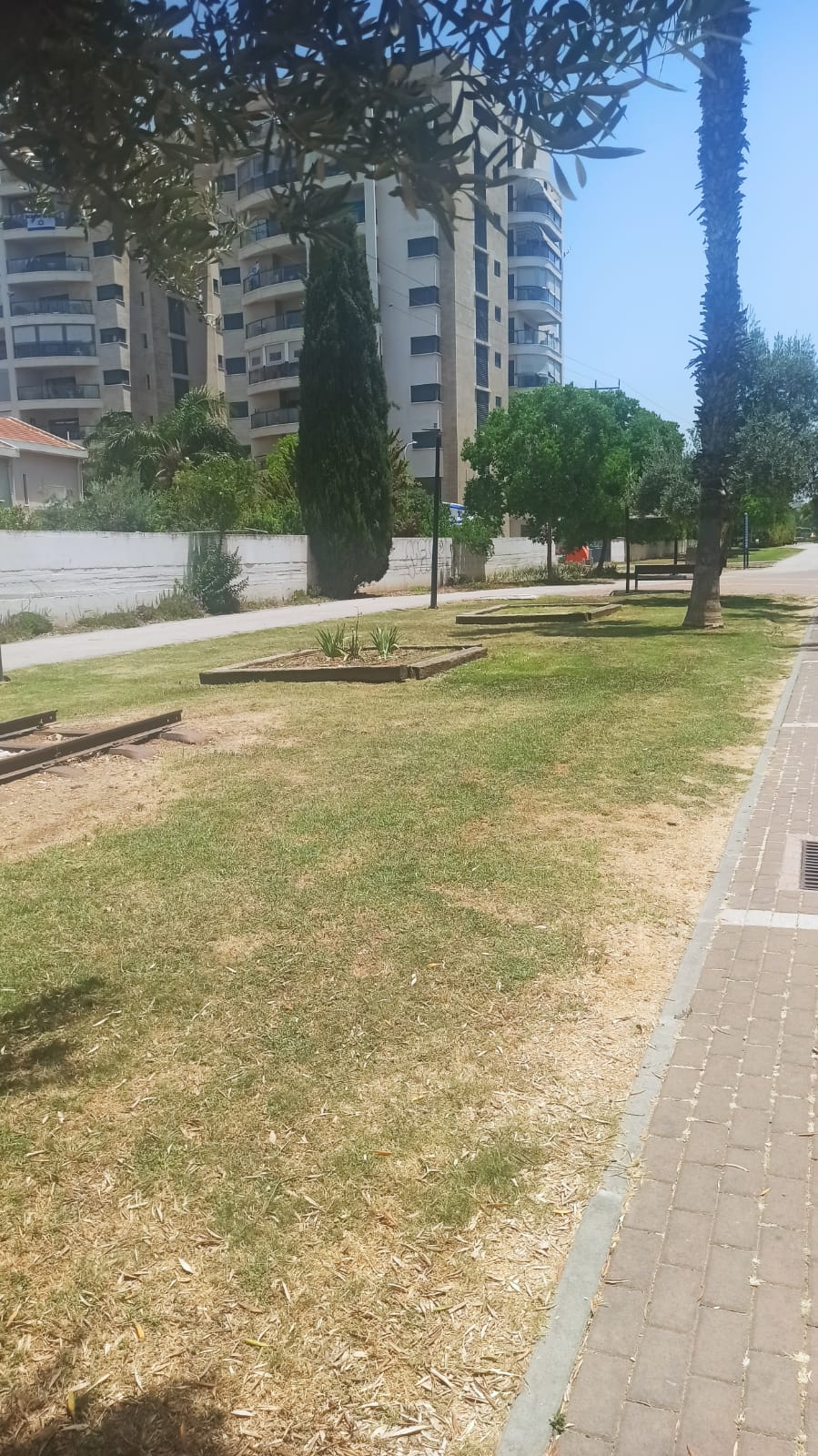 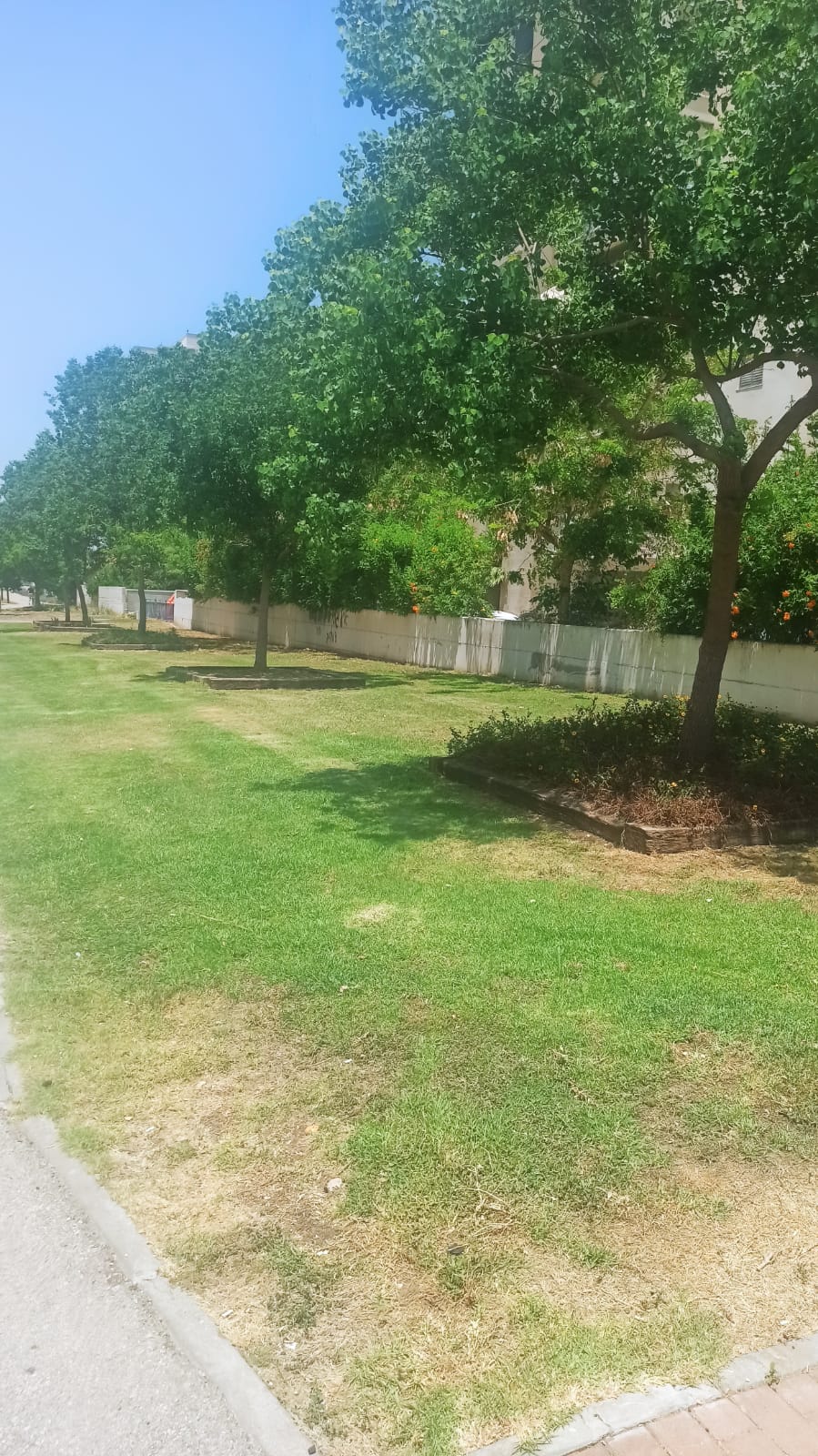 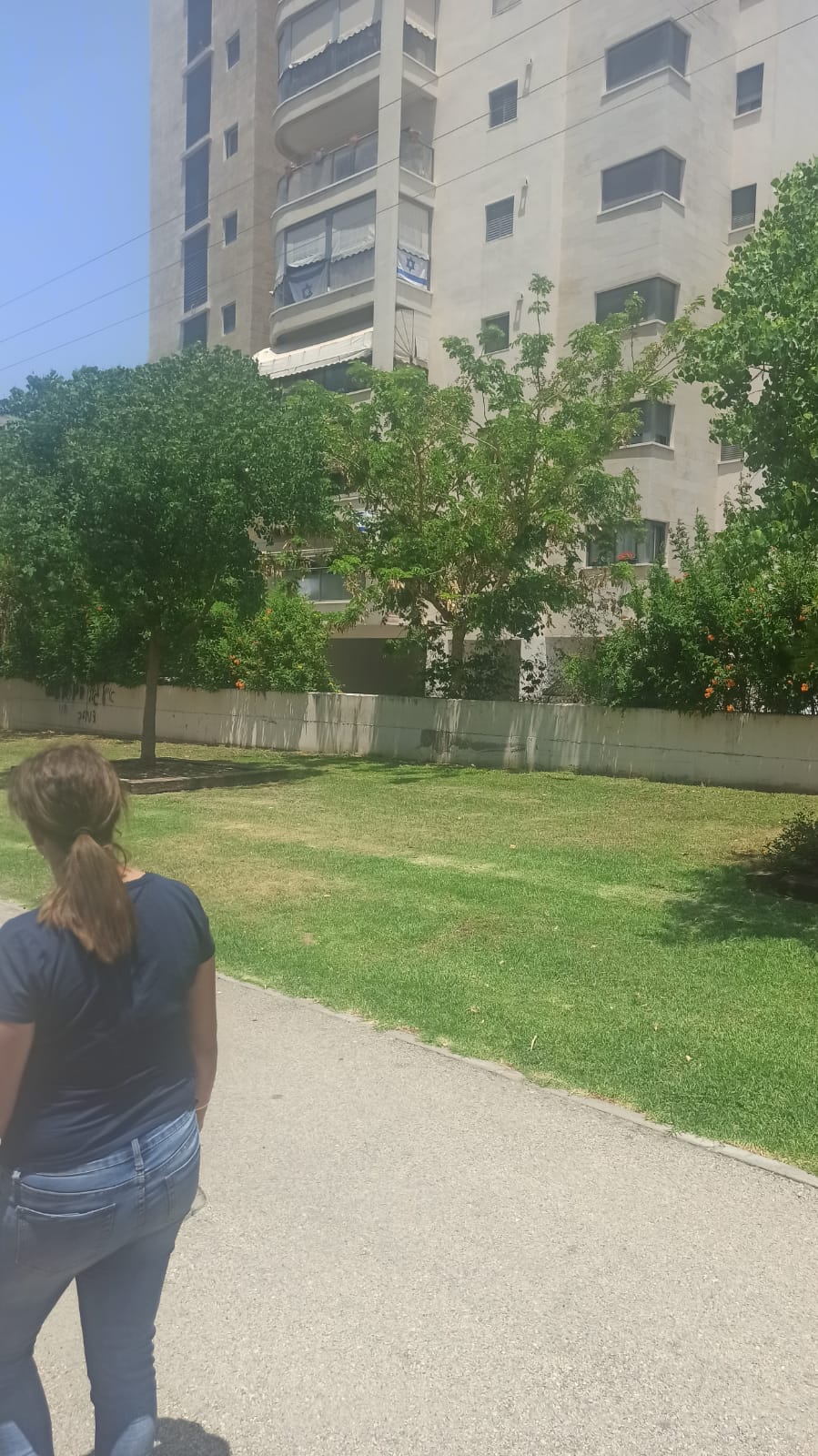 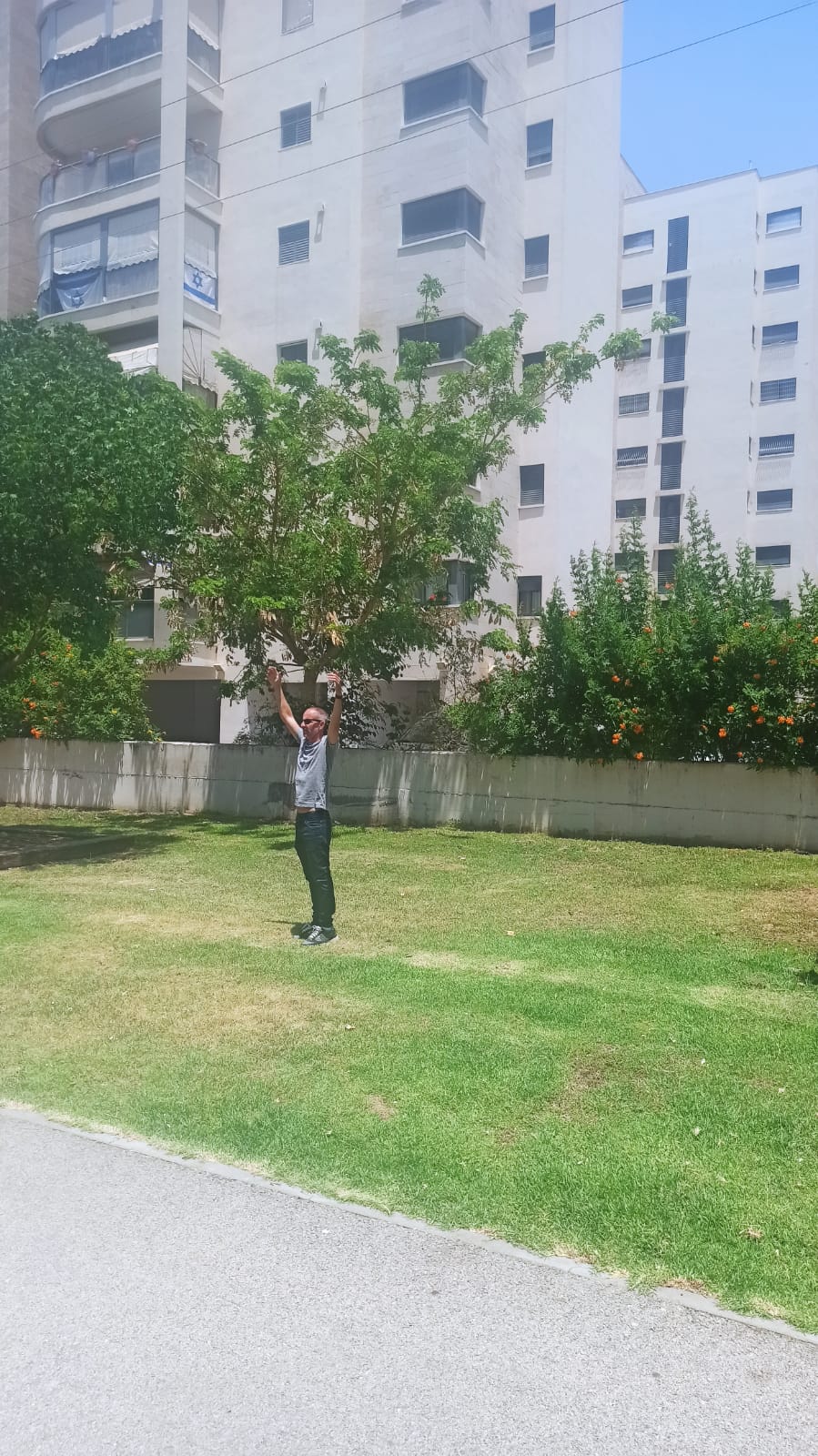 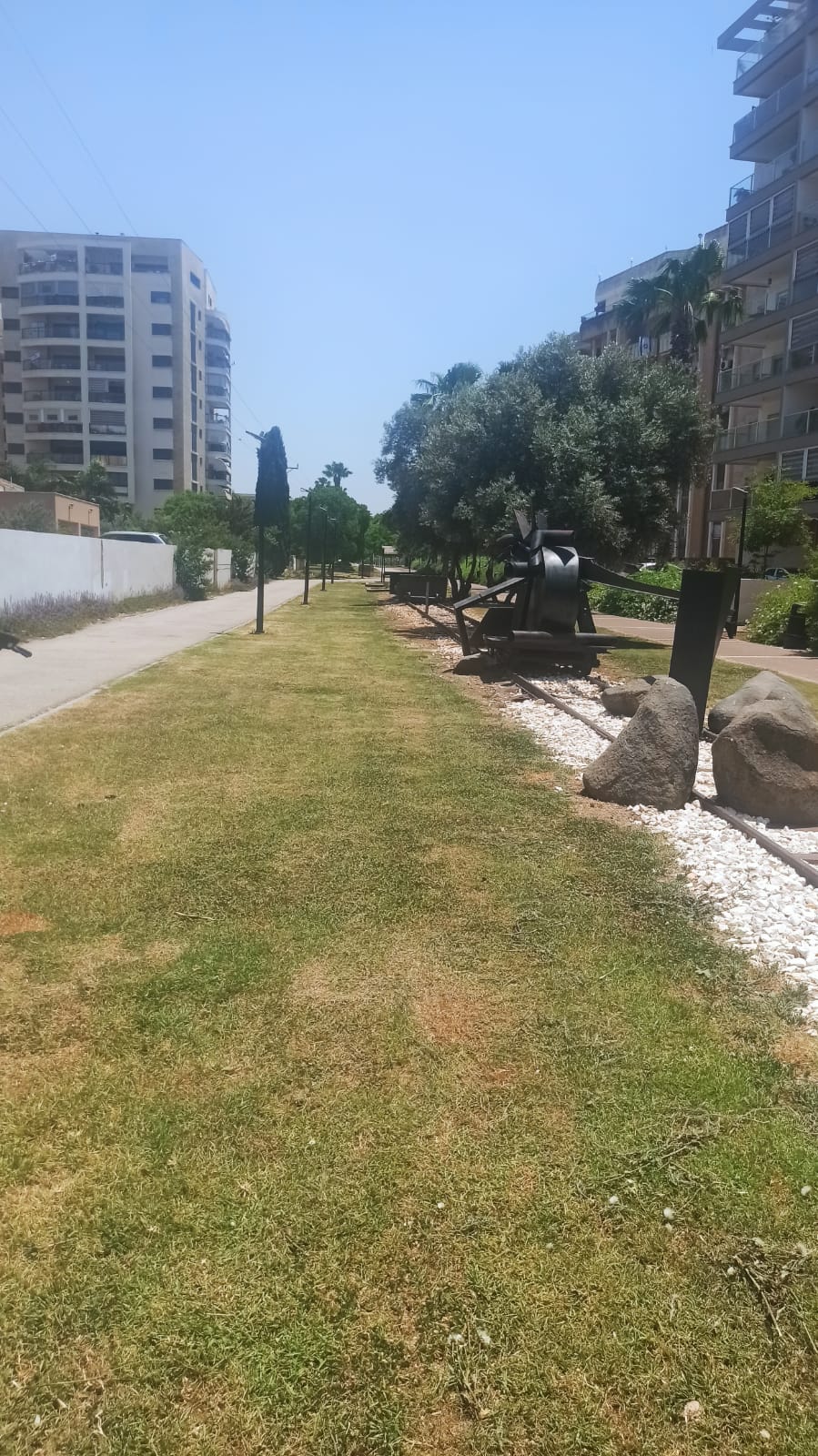 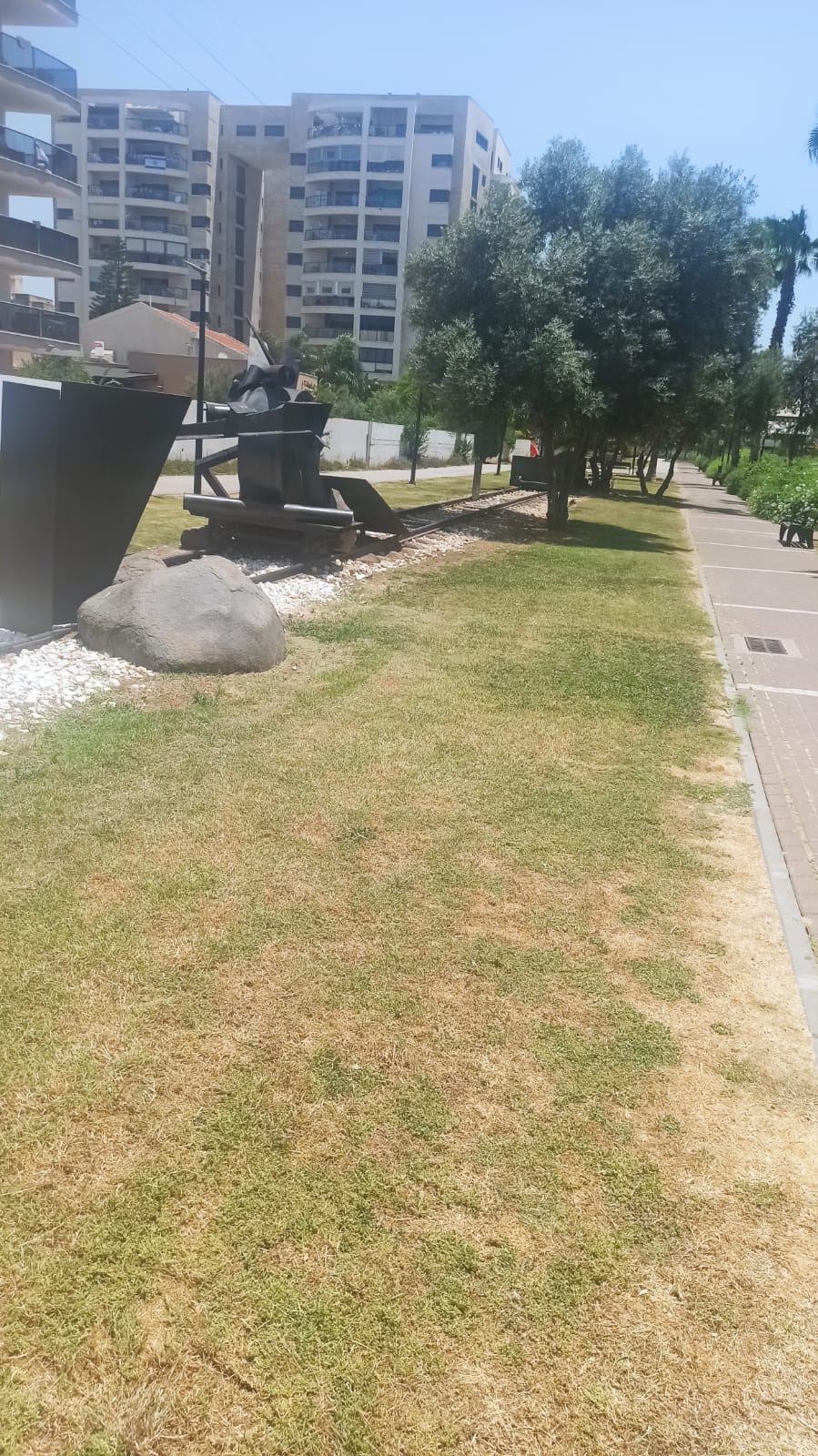 